Реферат на тему:“Охорона довкілля”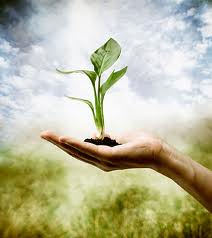 Роботу виконалиУчениці 10 класуБазилевич Інна і Турій ВікторіяПроблема забруднення навколишнього середовища притаманна багатьом країнам і на сьогоднішній день набула глобального характеру. У її розв'язанні беруть участь державні, суспільні, а також міжнародні організації. 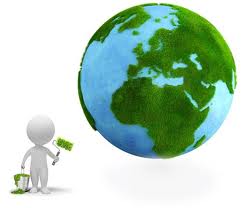 XX ст. принесло людству чимало благ, пов'язаних з бурхливим розвитком науково-технічного прогресу, і в той же час поставило життя на Землі на грань екологічної катастрофи. Сьогодні у світі існує багато екологічних проблем, починаючи зі зникнення деяких видів рослин і тварин та закінчуючи загрозою виродження людської раси. Зростання населення, інтенсифікація видобутку і викидів, забруднюючих Землю, приводять до корінних змін у природі і відображаються на самому існуванні людини. Частина таких змін надзвичайно сильна і настільки розповсюджена, що виникають глобальні екологічні проблеми. Існують серйозні проблеми забруднення (атмосфери, води, ґрунтів), кислотних дощів, радіаційного ураження території, а також втрати окремих видів рослин і живих організмів, збезлісення і опустелення територій. Проблеми виникають у результаті такої взаємодії природи і людини, при якій антропогенне навантаження на територію (його визначають через техногенне навантаження і щільність населення) перевищує екологічні можливості цієї території, обумовлені головним чином її природно-ресурсним потенціалом і загальною сталістю природних ландшафтів (комплексів, геосистем) до антропогенних впливів. Значною мірою забруднюють атмосферу автомобільний транспорт, ТЕЦ, підприємства чорної і кольорової металургії, нафтопереробної; хімічної та лісової промисловості. Велика кількість шкідливих речовин в атмосферу надходить з вихлопними газами автомобілів, причому їхня частка в забрудненні повітря постійно зростає.Кінець XX ст. ознаменувався тим, що внаслідок НТР і урбанізації нашої планети довкілля неухильно погіршується в результаті антропогенної діяльності, яка піддає його щораз більшій дії фізичних, хімічних і біологічних навантажень. Люди вже не спроможні адаптуватися до цих швидких і глобальних змін. Не меншу загрозу для людства несе антропогенне забруднення компонентів природного середовища. Хімічне, радіоактивне та бактеріологічне забруднення повітря, води, ґрунту, продуктів харчування, а також шум, вібрація, електромагнітні поля тощо викликають в організмах людей тяжкі патологічні явища, глибокі генетичні зміни. Це призводить до різкого збільшення захворювань, передчасного старіння й смерті, народження неповноцінних дітей. Вода також належить до найважливіших факторів навколишнього середовища. Вона є необхідною для життєдіяльності людини, і тому забруднення її є причиною багатьох захворювань. Хвороби, які викликаються бактеріологічним та хімічним забрудненням води, виникають внаслідок попадання у водойми промислових та сільськогосподарських стічних вод, а також нечистот населених місць. Найбільшу небезпеку розповсюдження захворювань водним шляхом представляють кишкові інфекційні захворювання, зокрема холера, черевний тиф, паратифи, дизентерія, лептоспіроз, сибірська виразка, туберкульоз. За даними В003, 80% усіх захворювань у країнах, що розвиваються, пов'язані з недоброякісною водою і порушенням санітарно-гігієнічних норм. Зараз у світі внаслідок захворювань, що передаються при споживанні забрудненої води, щоденно вмирає майже 25 тис. осіб.Викиди промислових підприємств забруднюють ґрунти свинцем, сіркою, залізом, цинком, марганцем, хромом, ртуттю, міддю, натрієм, калієм, магнієм та багатьма іншими інгредієнтами і також стають причиною отруєння людей через рослинні і тваринні продукти харчування та воду. Небезпека радіаційного забруднення ґрунтів полягає в тому, що вплив цих забруднень на організм людини проявлятиметься протягом багатьох поколінь.Сучасна екологічна криза, що супроводжується катастрофічним погіршенням якості життєвого середовища і відповідно до цього зниженням рівня здоров'я народонаселення Земної кулі, поставила під загрозу не лише подальший розвиток людської цивілізації, а й існування людства взагалі. Час, коли природа здавалася невичерпною, пройшов. Загрозливі симптоми руйнівної діяльності людини з особливою силою проявилися декілька десятиліть тому. На даний момент у світі існує велика кількість теорій, в яких багато уваги приділяється знаходженню найбільш раціональних шляхів їхнього вирішення. Проте, нажаль, на папері все значно простіше, ніж у житті, але ситуація поступово змінюється і в багатьох країнах світу екологічним проблемам починають приділяти все більше уваги, приймаються екстерні заходи:посилення уваги до питань охорони природи і забезпечення раціонального використання природних ресурсів; встановлення систематичного контролю за використанням підприємствами і організаціями земель, вод, лісів, надр і інших природних багатств; посилення уваги до питань з попередження забруднень і засолення ґрунтів, поверхневих і підземних вод; приділення більше уваги збереженню водоохоронних і захисних функцій лісів, збереженню і відтворенню рослинного і тваринного світу, попередженню забруднення атмосферного повітря; посилення боротьби з виробничим і побутовим шумом.Найбільш важливим з аспектів цієї проблеми є те, що потрібно розповсюджувати інформацію про охорону природи серед населення. Наприклад, книжні видавництва повинні випускати не лише брошури, але і також різні книжні видання. Крім них цією проблемою повинні займатися чи на крайній випадок приділяти більше уваги ЗМІ, тобто повинні збільшити ефірний час, відведений для програм з екологічною тематикою. Глобальні медіа сприяють трансформації системи міжнародної екологічної безпеки. Потоки інформації роблять доступним ознайомлення населення світу, особливо в менш розвинених країнах, з проблемами навколишнього природного середовища, необхідністю та можливістю їх розв'язання. Це сприяє зростанню екологічної свідомості та освіти населення, розширенню участі громадськості в природоохоронному процесі, підвищує ефективність їхніх дій. Людство на початку XXI тисячоліття дедалі більше усвідомлює, що саме життя на планеті перебуває в небезпеці. Занепокоєність долями цивілізацій на планеті та усвідомлення масштабності цього процесу проявляється у розвитку руху за збереження навколишнього середовища і появі численних ініціатив у всіх сферах життя суспільства. На початку XXI ст. можна констатувати, що за останні 20 років людство завдяки ряду спільних заходів, науково-технічному прогресу, здійсненню "зеленої" революції, розвитку біотехнологій, проведенню ряду економічних, законодавчих реформ зуміло дещо змінити ситуацію в справі охорони навколишнього середовища. За заявою керівника ЄС, Європа 3-го тисячоліття хотіла б бути екологічно чистою. 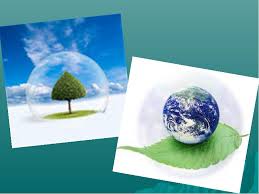 